Как использовать вебинар в роли участникаПереходим на вебинарную площадку по ссылке, которая должна быть выслана в письме-приглашении.Если не вводили свои учетные данные, то откроется форма для авторизации. Введите в ней свой логин и пароль и нажимаем кнопку «Вход». Если забыли логин или пароль, то переходите по ссылке «Забыли логин или пароль». Если вы не регистрировались на платформе, то необходимо это сделать пройдя по кнопке «Регистрация».
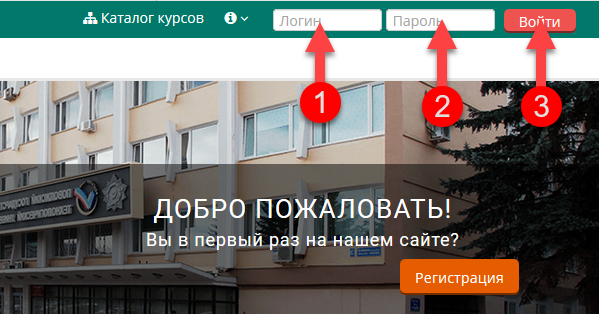 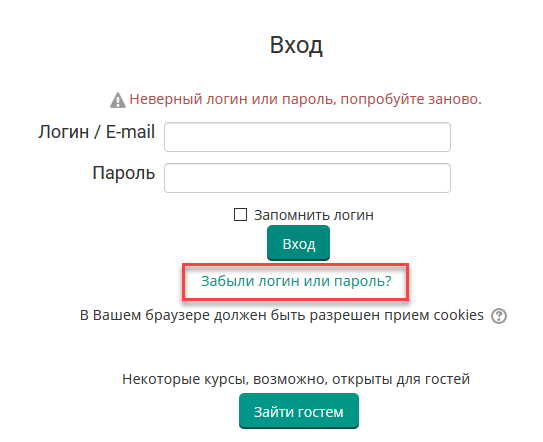 Готово! Если все сделано верно, то Вы перейдете в вебинарную площадку. Нажмите на кнопку «Присоединиться к вебинару» для входа в вебинар.4. После подключения вы увидите стандартное уведомление, уточняющее, каким образом вы планируете участвовать в вебинаре: с микрофоном, или в режиме «только слушать». (Если в дальнейшем потребуется голосовое общение, микрофон можно будет подключить в любой момент времени п. 13)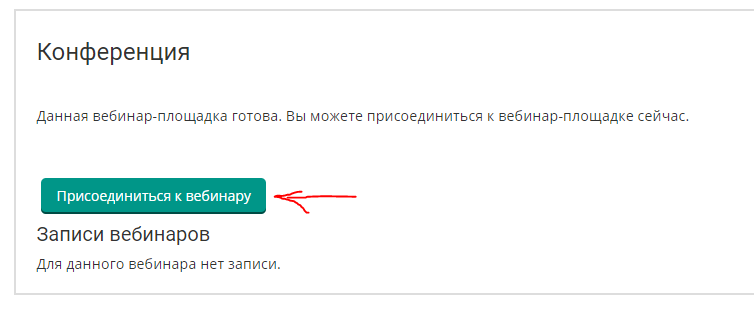 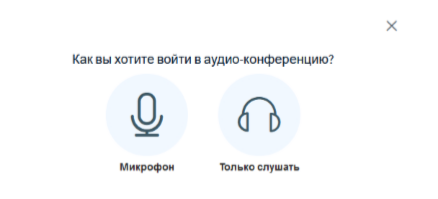 5. При участии с микрофоном, система запросит у вас разрешение на использование микрофона, нажмите на кнопку «Разрешаю» (Обращаем внимание, что подключение с микрофоном возможно только в том случае, если ваше рабочее место физически оснащено микрофоном).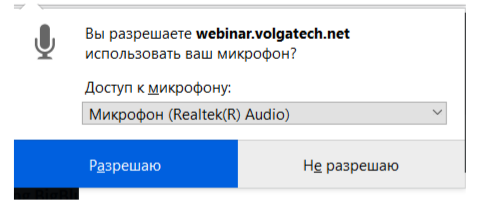 6. Дальше система перейдет к тесту звука, при правильной настройке и предоставлении разрешений браузеру, вы должны будете услышать свой голос. Если вы его услышали, выбирайте пункт «Да» 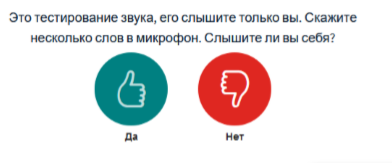 7. Вебинарная площадка готова к использованию.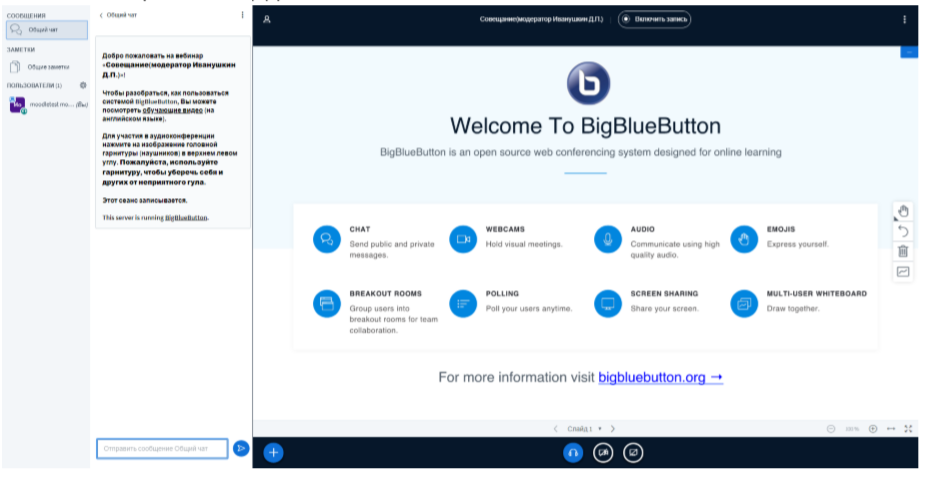 8. Во время проведения вебинара у вас есть возможность изменить статус участника (левой клавишей мыши кликнуть по своей ФИО в списке участников)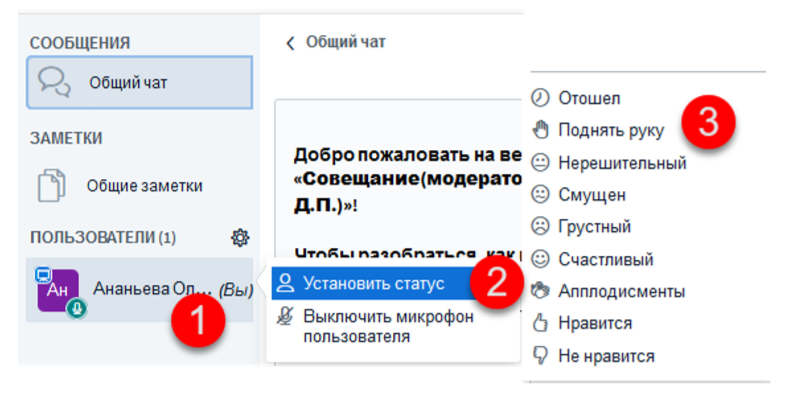 9. Вы можете использовать общий чат для обсуждения вопроса или для вопросов ведущему, также у вас есть возможность обратиться к любому участнику через приватный чат. Для того, чтобы задать вопрос в общем чате, в левом меню «Сообщения» выбираем «общий чат», пишем вопрос в поле «сообщение» (3), отправляем сообщение (4). Для того, чтобы задать личный вопрос собеседнику, выбираем в меню пользователи нужного собеседника (1), нажимаем левой клавишей мыши, выбираем «начать приватный чат», пишем сообщение (3), отправляем его(4). Все созданные приватные чаты будут отражены в списке чатов (5), и вы всегда сможете к ним перейти.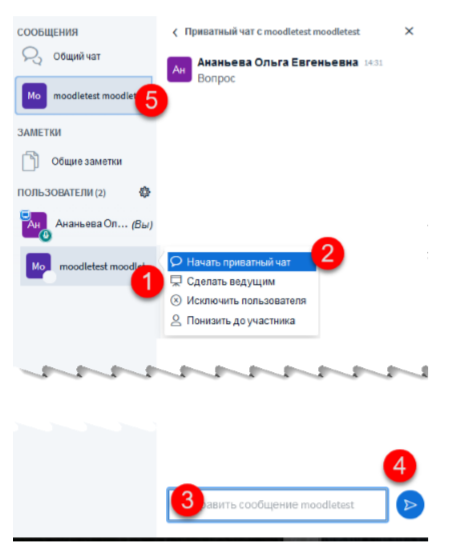 10. Для того, чтобы включить камеру, используем кнопку с соответствующим значком(рабочее место должно быть оборудовано камерой)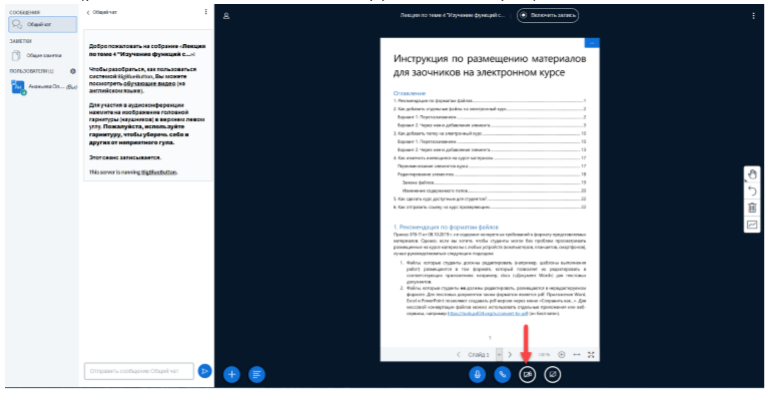 11. Пожалуйста не используйте камеру без необходимости, и при запуске камеры, выбирайте в настройках самое минимальное качество.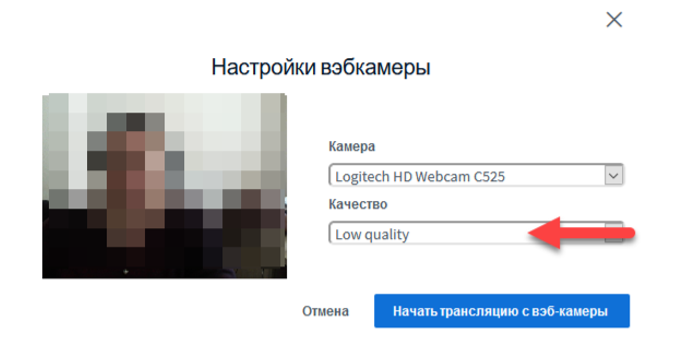 12. Для прекращения трансляции веб-камеры нужно нажать на ту же кнопку, что и для начала трансляции веб-камеры.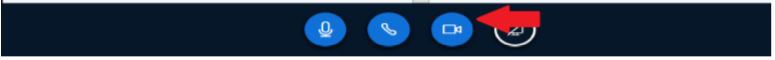 13. Подключение к вебинару с использованием микрофона, если в пункте 4 вы выбрали вариант «только слушать». В панели инструментов внизу страницы отключитесь от аудио-конференции.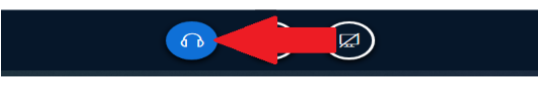 14. Инициализируйте новое подключение к аудио-конференции текущего вебинара, дальнейшие действия описаны с пункта 5 текущей инструкции.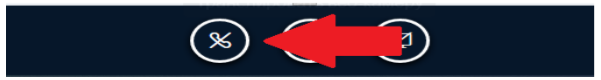 